Rabbits Home Learning 22.4.20Reading:Find somewhere new to read every day, you could go under your bed, behind the sofa, in the garden….https://www.bbc.co.uk/iplayer/episodes/b00jdlm2/cbeebies-bedtime-storiesChoose a story to listen to, there are lots to listen to.Ask your Mum or Dad to choose their favourite too!Draw a picture of your favourite.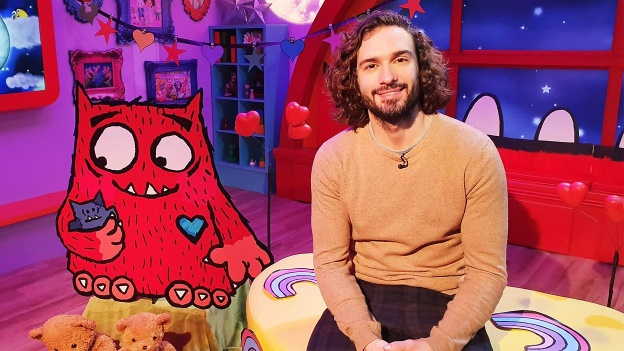 Writing: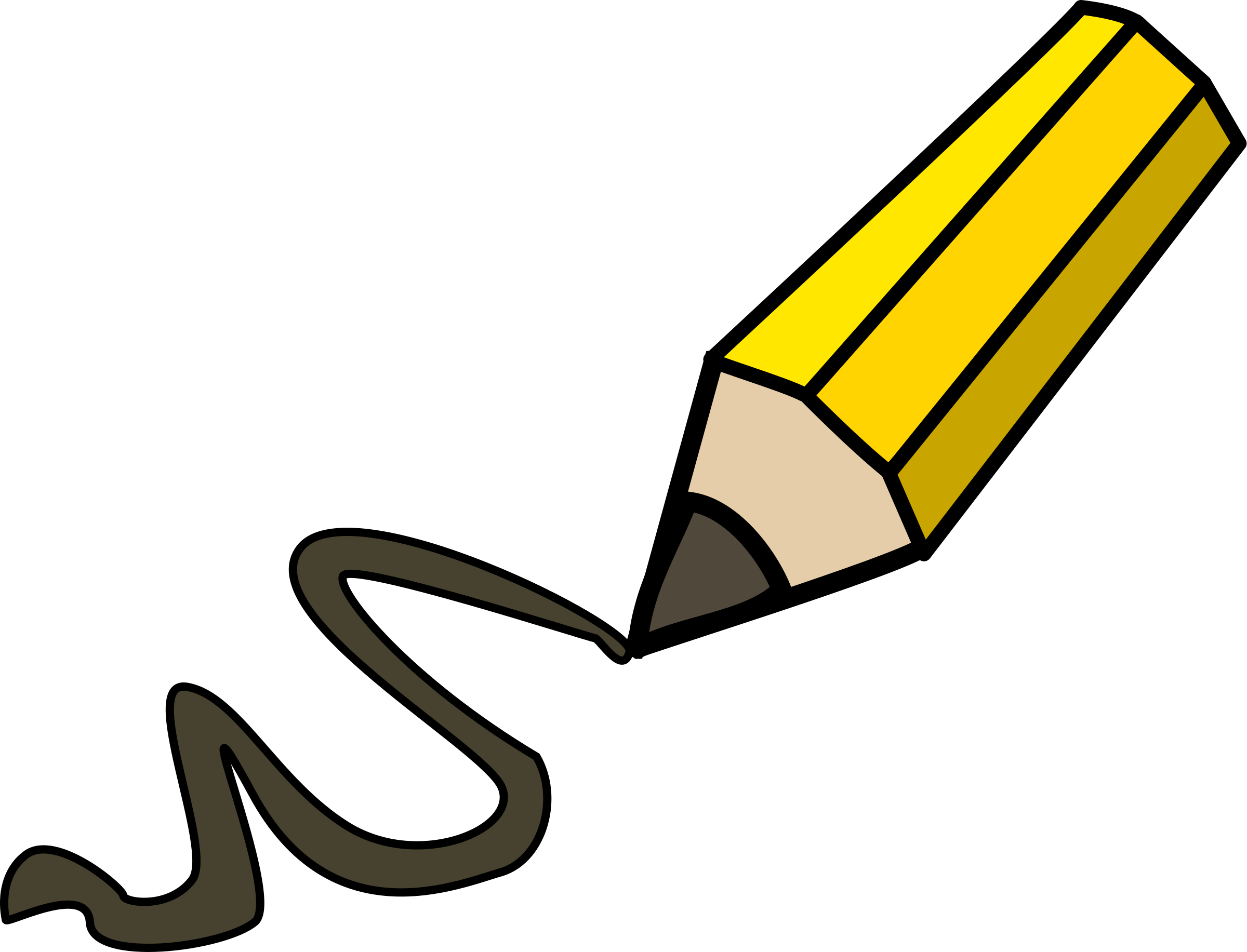 Write some sentences about what you can see.Start each sentence withI can see…….MathsWatch and sing along and exercise with the Spiderman counting song.https://www.youtube.com/watch?v=L9md4L2pAVQMoneyThis week we are going to look at different coins.Sing along to the money song.https://www.youtube.com/watch?v=dFzAU3u06Ps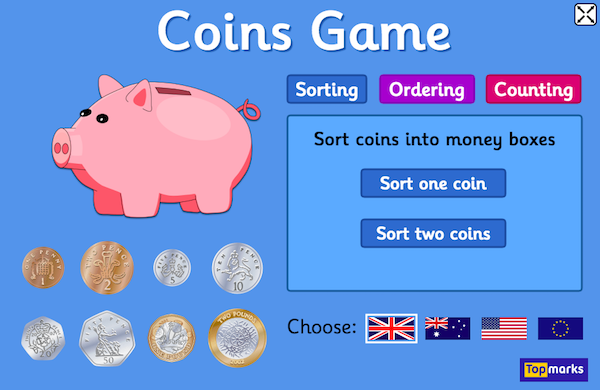 https://www.topmarks.co.uk/money/coins-gameKnowledge and understanding of the worldCan you find out where some of your food comes from?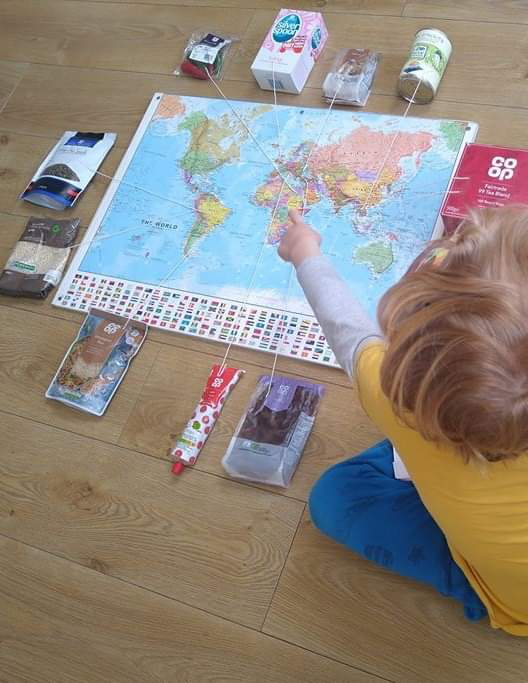 If you haven’t got a map, find one on your tablet or computer.